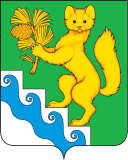 АДМИНИСТРАЦИЯ БОГУЧАНСКОГО РАЙОНАПОСТАНОВЛЕНИЕ09.02.2021                                  с. Богучаны                                        № 86-пОб утверждении Порядка формирования программы регулярных пассажирских перевозок автомобильным транспортом по муниципальным маршрутам с небольшой интенсивностью пассажирских потоков в Богучанском районеВ соответствии с Федеральным законом от 06.10.2003 № 131-ФЗ «Об общих принципах организации местного самоуправления в Российской Федерации», с Федеральным законом от 13.07.2015 № 220-ФЗ «Об организации регулярных перевозок пассажиров и багажа автомобильным транспортом и городским наземным электрическим транспортом в Российской Федерации и о внесении изменений в отдельные законодательные акты Российской Федерации», с постановлением Правительства Красноярского края от 19.09.2017 № 546-п «Об утверждении Порядка формирования программ пассажирских перевозок, субсидируемых из краевого бюджета»,  со ст. 7, 43, 47 Устава Богучанского района Красноярского края, ПОСТАНОВЛЯЮ:         1. Утвердить Порядок формирования программы регулярных пассажирских перевозок автомобильным транспортом по муниципальным маршрутам с небольшой интенсивностью пассажирских потоков в Богучанском районе, согласно приложению.        2.  Контроль за исполнением данного постановления возложить на   заместителя Главы Богучанского района по взаимодействию с органами государственной и муниципальной властью С.И. Нохрина.        3. Настоящее постановление вступает в силу в день, следующий за днем опубликования в Официальном вестнике Богучанского района, и распространяется на правоотношения возникшие 01.01.2021 года.Исполняющий обязанностиГлавы Богучанского района                                            С.И. Нохрин Приложение к постановлению                                                                                              администрации Богучанского района                                                                                                                                                                                                                                                                                                от 09.02.2021 № 86-пПорядок формирования программы регулярных пассажирских перевозок автомобильным транспортом по муниципальным маршрутам с небольшой интенсивностью пассажирских потоков в Богучанском районе1. Общие положенияНастоящий Порядок устанавливает процедуру формирования и утверждения программы регулярных пассажирских перевозок автомобильным транспортом по муниципальным маршрутам с небольшой интенсивностью пассажирских потоков в Богучанском районе (далее - программа перевозок), определяет критерии включения маршрутов в программу перевозок.Уполномоченным органом исполнительной власти по формированию программы перевозок является отдел лесного хозяйства, жилищной политики, транспорта и связи администрации Богучанского района (далее – администрация Богучанского района). Программа перевозок формируется с учетом потребности населения в пассажирских перевозках автомобильным транспортом на очередной календарный год, и утверждаются Постановлением администрации Богучанского района не позднее 31 декабря предшествующего года.Потребность населения при формировании программы перевозок определяется администрацией Богучанского района на основании показателя небольшой интенсивности пассажиропотока, определенного в соответствии с разделом 3 Порядка.2. Критерии отбора муниципальных маршрутов  для включения в программу перевозок2.1. Критериями включения муниципальных маршрутов регулярных перевозок в программу перевозок автомобильным транспортом, являются:1) осуществление перевозок пассажиров по муниципальному маршруту на основании заключенного с администрацией Богучанского района договора об оказании регулярных пассажирских перевозок автомобильным транспортом в случае, если регулярные перевозки осуществляются в соответствии с частью 9 статьи 39 Федерального закона от 13.07.2015 № 220-ФЗ «Об организации регулярных перевозок пассажиров и багажа автомобильным транспортом и городским наземным электрическим транспортом в Российской Федерации и о внесении изменений в отдельные законодательные акты Российской Федерации» (далее – федеральный закон), либо муниципального контракта в порядке, установленном Федеральным законом от 05.04.2013 № 44-ФЗ «О контрактной системе в сфере закупок товаров, работ, услуг для обеспечения государственных и муниципальных нужд», с учетом положений федерального закона;2) муниципальный маршрут регулярных перевозок включен в Реестр муниципальных маршрутов регулярных пассажирских перевозок автомобильным транспортом в Богучанском районе (далее - Реестр);3) осуществление передачи мониторинговой информации (идентификационный номер абонентского терминала; географическая широта местоположения транспортного средства; географическая долгота местоположения транспортного средства; скорость движения транспортного средства; путевой угол транспортного средства; время и дата фиксации местоположения транспортного средства; признак нажатия тревожной кнопки) от навигационных блоков системы ГЛОНАСС (ГЛОНАСС/GPS) в соответствии с Приказом Министерства транспорта Российской Федерации от 31.07.2012 N 285 "Об утверждении требований к средствам навигации, функционирующим с использованием навигационных сигналов системы ГЛОНАСС или ГЛОНАСС/GPS и предназначенным для обязательного оснащения транспортных средств категории M, используемых для коммерческих перевозок пассажиров, и категории N, используемых для перевозки опасных грузов" в единую платформу навигационных приложений региональной навигационно-информационной системы (РНИС) Красноярского края по протоколам передачи мониторинговой информации;4) наличие небольшой интенсивности пассажиропотока, показатель которого составляет менее 0,6.Муниципальный маршрут регулярных перевозок подлежит включению в программу перевозок автомобильным транспортом при наличии всех указанных критериев отбора маршрутов.3. Порядок расчета показателя небольшой интенсивности пассажиропотока3.1. Расчет показателя небольшой интенсивности пассажиропотока осуществляется перевозчиком по форме согласно приложению № 1 к Порядку за период, за который производится расчет показателя небольшой интенсивности пассажиропотока по маршруту, подлежащему включению в программу перевозок.Перевозчик несет ответственность за достоверность представляемых данных в расчете показателя небольшой интенсивности пассажиропотока на маршруте.3.2. Расчет показателя небольшой интенсивности пассажиропотока производится:за год, предшествующий месяцу обращения с заявлением о включении маршрута в программу перевозок автомобильным транспортом (если перевозки по маршруту осуществляются перевозчиком более года и ранее данный маршрут не был включен в программу перевозок автомобильным транспортом);за календарный год, предшествующий формированию программы перевозок автомобильным транспортом (если перевозки по маршруту осуществлялись перевозчиком более года и ранее данный маршрут был включен в программу перевозок автомобильным транспортом);за период с месяца начала осуществления перевозок по месяц обращения с заявлением о включении маршрута в программу перевозок автомобильным транспортом (если перевозки по маршруту осуществляются менее года в связи с установлением маршрута, а также в случае, если на маршруте произошла смена перевозчика).3.3. Показатель небольшой интенсивности пассажиропотока определяется как отношение дохода, полученного от фактического использования вместимости транспортного средства, к доходу, рассчитанному исходя из полного использования вместимости данного транспортного средства в том же периоде времени.4. Процедура формирования программ перевозок4.1. Для включения муниципального маршрута регулярных перевозок пассажиров (далее - маршрут) в программу перевозок перевозчик представляет в администрацию Богучанского района заявление о включении маршрута в программу перевозок.4.2. К заявлению о включении маршрута в программу пассажирских перевозок автомобильным транспортом, субсидируемых из районного бюджета, прилагается расчет показателя небольшой интенсивности пассажиропотока на маршруте, подлежащем включению в программу перевозок, по форме согласно приложению № 1 к Порядку.4.3. Заявление о включении маршрута в программу перевозок и прилагаемые к нему документы (далее - заявление) на бумажном носителе предоставляются лично перевозчиком в администрацию Богучанского района не позднее 15 ноября года предшествующего году формирования программы.4.4. Заявитель вправе представить заявление в электронной форме с использованием федеральной государственной информационной системы "Единый портал государственных и муниципальных услуг (функций)", краевого портала государственных и муниципальных услуг с использованием усиленной квалифицированной электронной подписи в соответствии с Федеральным законом от 06.04.2011 N 63-ФЗ "Об электронной подписи".Днем приема заявления считается день его поступления в администрацию Богучанского района.В случае поступления заявления в электронной форме в выходной или нерабочий праздничный день оно подлежит регистрации в первый рабочий день, следующий за днем его поступления.4.5. При поступлении заявления в электронной форме администрация Богучанского района, в течение 3 календарных дней проверяет действительность усиленной квалифицированной электронной подписи заявителя, с использованием которой подписан электронный документ (пакет электронных документов), в соответствии со статьей 11 Федерального закона от 06.04.2011 N 63-ФЗ "Об электронной подписи".4.6. В случае неподтверждения действительности усиленной квалифицированной электронной подписи администрация Богучанского района в течение 3 дней со дня завершения проверки заявления отказывает в приеме его к рассмотрению.Об отказе в приеме к рассмотрению заявления, поданного в электронной форме, заявителю направляется уведомление в срок, указанный в абзаце первом настоящего пункта.Уведомление об отказе в приеме к рассмотрению заявления, поданного в электронной форме, направляется заявителю в форме и способом, указанным в заявлении.В уведомлении об отказе в приеме к рассмотрению заявления, поданного в электронной форме, указываются причины принятого решения, в том числе пункты статьи 11 Федерального закона от 06.04.2011 N 63-ФЗ "Об электронной подписи", послужившие основанием для отказа в приеме заявления к рассмотрению.Уведомление об отказе в приеме к рассмотрению заявления, поданного в электронной форме, в срок, указанный в абзаце первом настоящего пункта, направляется заявителю в форме электронного документа, подписанного усиленной квалифицированной электронной подписью.4.7. Заявление, подписанное усиленной квалифицированной электронной подписью заявителя, возврату не подлежит.4.8. Администрация Богучанского района в течение 30 календарных дней со дня приема заявления и прилагаемых к нему документов, указанных в пунктах 4.2 - 4.3 Порядка, за исключением случая, указанного в абзаце втором настоящего пункта, при отсутствии основания для отказа в приеме их к рассмотрению рассматривает указанные документы и принимает решение о включении маршрута в программу перевозок или об отказе во включении в указанную программу. В случае принятого решения об отказе по включению маршрута в программу перевозок администрация Богучанского района уведомляет заявителя в письменном виде в этот же срок.В случае обращения заявителя в администрацию Богучанского района в электронной форме извещение о принятом решении об отказе включении маршрута в программу перевозок в указанную программу направляется заявителю в форме электронного документа, подписанного усиленной квалифицированной электронной подписью.4.9. Основаниями для отказа во включении маршрута в программу перевозок автомобильным транспортом являются:1) несоответствие маршрута критериям, установленным в пункте 2.1 Порядка;2) непредставление расчета показателя небольшой интенсивности пассажиропотока на маршруте;3) представление расчета показателя небольшой интенсивности пассажиропотока на маршруте, который не соответствуют форме, приведенной в приложении № 1 к Порядку, или содержат арифметические ошибки или опечатки.4.10. Программы перевозок формируются в соответствии с формой, приведенной в приложении № 2 к Порядку.4.11. В программу перевозок администрацией Богучанского района могут вноситься изменения в течение текущего финансового года. При этом в случае изменения программы перевозок, которое приведет к превышению пределов бюджетных ассигнований и лимитов бюджетных обязательств, утвержденных администрации Богучанского района на текущий финансовый год, внесение изменения в программу перевозок осуществляется до 1 декабря текущего финансового года.4.12. Основаниями для внесения изменений являются:1) изменение расписания движения подвижного состава на маршрутах, включенных в программу перевозок;2) изменение схемы движения, протяженности, номера или наименования маршрута, включенного в программу перевозок;3) изменение характеристик подвижного состава, используемого на маршрутах, включенных в программу перевозок;4) изменение объемов пассажирских перевозок на маршрутах, включенных в программу перевозок;5) включение нового маршрута в программу перевозок при условии соответствия данного маршрута критериям, установленным в разделе 2 Порядка.4.13. Изменения в программу перевозок вносятся администрацией Богучанского района в течение 30 дней со дня возникновения оснований, указанных в пункте 4.12 Порядка.4.14. Днем возникновения оснований, указанных в подпунктах 1 - 5 пункта 4.12 Порядка, для внесения изменений в программу перевозок автомобильным транспортом по муниципальным маршрутам регулярных перевозок являются соответственно:день согласования администрацией Богучанского района изменения расписания движения подвижного состава на маршрутах, включенных в программу перевозок;день согласования администрацией Богучанского района изменения схемы движения, протяженности, номера или наименования маршрута, включенного в программу перевозок;день согласования администрацией Богучанского района изменения характеристик подвижного состава, используемого на маршрутах, включенных в программу перевозок;день согласования администрацией Богучанского района изменения объемов пассажирских перевозок на маршрутах, включенных в программу перевозок;день обращения перевозчика с заявлением о включении нового маршрута в программу перевозок.4.15. Изменения в программу перевозок автомобильным транспортом вносятся по инициативе администрации Богучанского района в случаях, предусмотренных подпунктами 1 - 4 пункта 4.12 Порядка.4.16. Изменения в программу перевозок автомобильным транспортом вносятся по инициативе перевозчика в случае, предусмотренном подпунктом 5 пункта 4.12 Порядка.4.17. Подача заявления о внесении изменений в программу перевозок, рассмотрение заявления, принятие решения по результатам рассмотрения указанного заявления осуществляются в сроки и в порядке, установленные в разделе 4 Порядка.Приложение № 1к Порядкуформирования програмы пассажирскихперевозок, субсидируемыхиз районного бюджетаРасчет показателя небольшой интенсивности пассажиропотока по маршруту,подлежащему включению в программу перевозокза ____ годПриложение № 2к Порядкуформирования програмы пассажирскихперевозок, субсидируемойиз районного бюджетаПрограмма регулярных пассажирских перевозок автомобильным транспортом  по муниципальным маршрутам с небольшой интенсивностью пассажирских потоков в Богучанском районе  на  ________ год Приложение № 2к Порядкуформирования програмы пассажирскихперевозок, субсидируемойиз районного бюджетаПрограмма регулярных пассажирских перевозок автомобильным транспортом  по муниципальным маршрутам с небольшой интенсивностью пассажирских потоков в Богучанском районе  на  ________ год Приложение № 2к Порядкуформирования програмы пассажирскихперевозок, субсидируемойиз районного бюджетаПрограмма регулярных пассажирских перевозок автомобильным транспортом  по муниципальным маршрутам с небольшой интенсивностью пассажирских потоков в Богучанском районе  на  ________ год Приложение № 2к Порядкуформирования програмы пассажирскихперевозок, субсидируемойиз районного бюджетаПрограмма регулярных пассажирских перевозок автомобильным транспортом  по муниципальным маршрутам с небольшой интенсивностью пассажирских потоков в Богучанском районе  на  ________ год Приложение № 2к Порядкуформирования програмы пассажирскихперевозок, субсидируемойиз районного бюджетаПрограмма регулярных пассажирских перевозок автомобильным транспортом  по муниципальным маршрутам с небольшой интенсивностью пассажирских потоков в Богучанском районе  на  ________ год Приложение № 2к Порядкуформирования програмы пассажирскихперевозок, субсидируемойиз районного бюджетаПрограмма регулярных пассажирских перевозок автомобильным транспортом  по муниципальным маршрутам с небольшой интенсивностью пассажирских потоков в Богучанском районе  на  ________ год Приложение № 2к Порядкуформирования програмы пассажирскихперевозок, субсидируемойиз районного бюджетаПрограмма регулярных пассажирских перевозок автомобильным транспортом  по муниципальным маршрутам с небольшой интенсивностью пассажирских потоков в Богучанском районе  на  ________ год Приложение № 2к Порядкуформирования програмы пассажирскихперевозок, субсидируемойиз районного бюджетаПрограмма регулярных пассажирских перевозок автомобильным транспортом  по муниципальным маршрутам с небольшой интенсивностью пассажирских потоков в Богучанском районе  на  ________ год Приложение № 2к Порядкуформирования програмы пассажирскихперевозок, субсидируемойиз районного бюджетаПрограмма регулярных пассажирских перевозок автомобильным транспортом  по муниципальным маршрутам с небольшой интенсивностью пассажирских потоков в Богучанском районе  на  ________ год Приложение № 2к Порядкуформирования програмы пассажирскихперевозок, субсидируемойиз районного бюджетаПрограмма регулярных пассажирских перевозок автомобильным транспортом  по муниципальным маршрутам с небольшой интенсивностью пассажирских потоков в Богучанском районе  на  ________ год Приложение № 2к Порядкуформирования програмы пассажирскихперевозок, субсидируемойиз районного бюджетаПрограмма регулярных пассажирских перевозок автомобильным транспортом  по муниципальным маршрутам с небольшой интенсивностью пассажирских потоков в Богучанском районе  на  ________ год Приложение № 2к Порядкуформирования програмы пассажирскихперевозок, субсидируемойиз районного бюджетаПрограмма регулярных пассажирских перевозок автомобильным транспортом  по муниципальным маршрутам с небольшой интенсивностью пассажирских потоков в Богучанском районе  на  ________ год Приложение № 2к Порядкуформирования програмы пассажирскихперевозок, субсидируемойиз районного бюджетаПрограмма регулярных пассажирских перевозок автомобильным транспортом  по муниципальным маршрутам с небольшой интенсивностью пассажирских потоков в Богучанском районе  на  ________ год Приложение № 2к Порядкуформирования програмы пассажирскихперевозок, субсидируемойиз районного бюджетаПрограмма регулярных пассажирских перевозок автомобильным транспортом  по муниципальным маршрутам с небольшой интенсивностью пассажирских потоков в Богучанском районе  на  ________ год № п/пНомер маршрутаНаименование маршрутаПротяженность маршрутаМинимальная вместимость автобуса приоритетной марки на маршрутеДни работыКоличество рейсов, шт.Количество рейсов, шт.Количество рейсов, шт.Количество рейсов, шт.Пробег с пассажирами, кмПробег с пассажирами, кмПробег с пассажирами, кмПробег с пассажирами, км№ п/пНомер маршрутаНаименование маршрутаПротяженность маршрутаМинимальная вместимость автобуса приоритетной марки на маршрутеДни работы1-й квартал2-й квартал3-й квартал4-й квартал1-й квартал2-й квартал3-й квартал4-й квартал1234567891011121314